7.5 Report Materials Management Data and Reduce WasteCollecting and reporting waste and recycling dataPoints requested: 5 pointsSub-action 1 for “Collecting and reporting waste and recycling data”Kim O’Rourke, Middletown’s Recycling Coordinator, is responsible for collecting data on municipal solid waste and recycling and reporting that data to the Connecticut Department of Energy and Environmental Protection (DEEP). Below is her contact information:245 Dekoven DriveMiddletown CT  06457860-638-4855kim.orourke@middletownct.govWe have publicly disseminated all the data regarding Middletown’s annual solid waste generated and residential solid waste recycled from 2013 to 2017 on the City’s website. It can be found on the Recycling Program Information page and through the link called “Middletown Waste and Recycling Tonnages.”http://www.cityofmiddletown.com/content/117/121/167/1862/default.aspx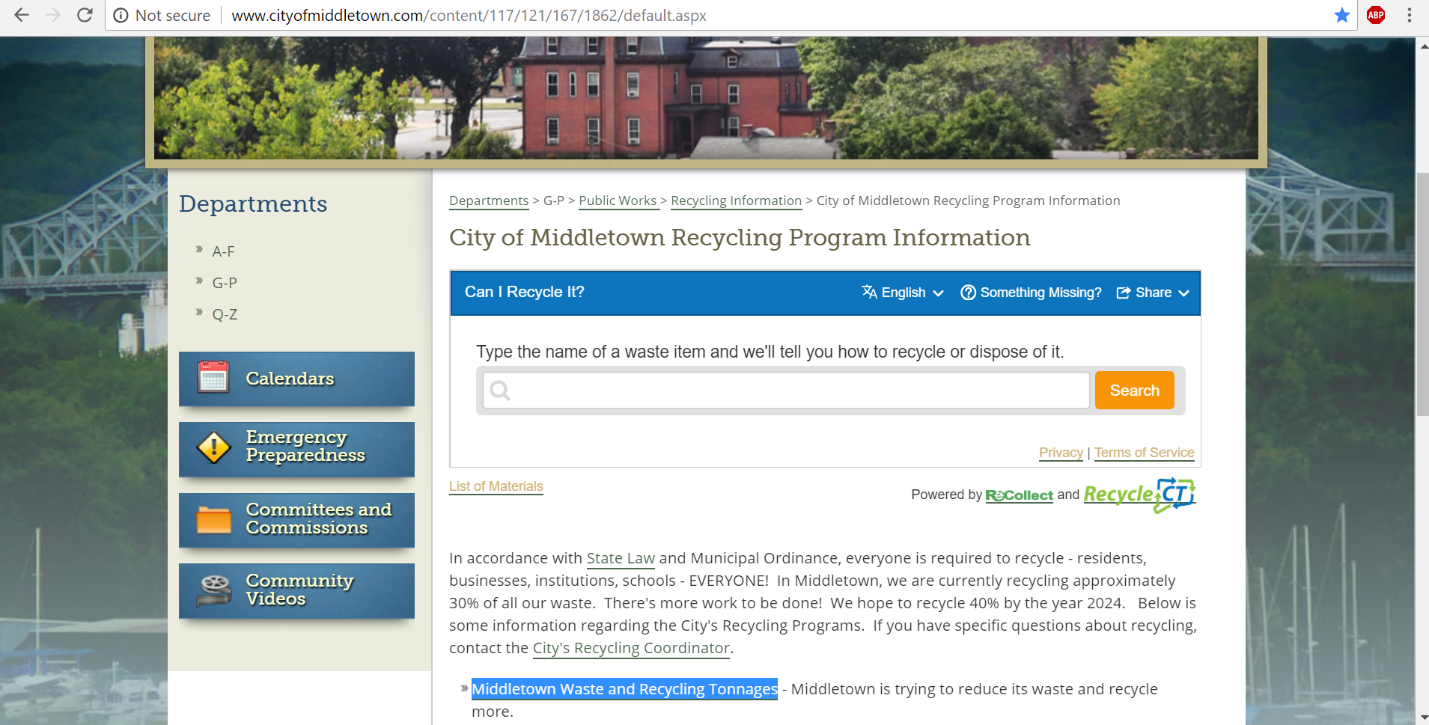 Below is data regarding Middletown’s population, provided by CT State Department of Health.2013: 473332014: 470432015: 467562016: 46544No information has yet been released for 2017.We have used this data as well as DEEP’s data to calculate MSW & Residential Recycling production per capita for the years 2013 to 2016. See a separate attachment for this information. 